附件1榆次一中2022年高中体育特长生考试内容及评分标准女子足球考试内容及评分标准一、测试指标与所占分值二、测试方法与评分标准（一）专项素质1. 5×25 米折返跑（1）测试方法：考生从起跑线向场内垂直方向快跑，在跑动中依次用手击倒位于5米、10米、15米、20米和25米各处的标志物后返回起跑线，要求每击倒一个标志物须立即返回一次，再跑到下一个标志物，以此类推。考生应以站立式起跑，脚动开表，完成所有折返距离回到起跑线时停表，记录完成的时间。未击倒标志物，成绩无效。每人测试1次。（2）评分标准：5×25 米折返跑评分标准（二）专项技术1.绕杆运射    （1）测试方法：    如下图所示，从罚球区线中点垂直向场内延伸至20米处，画一条平行于球门线的横线作为起点线。距罚球区线2米处起，沿20米垂线共插置8根标志杆。考生将球置于起点线上，运球依次绕过8根标志杆后起脚射门，球动开表，当球从空中或地面越过球门线时停表，记录完成的时间。凡出现漏杆、射门偏出球门，球击中横梁或立柱弹出，均属犯规，不计成绩。每人测试2次，取最好成绩。测试场地：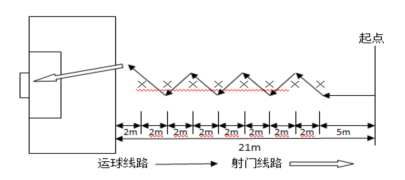 （2）评分标准：绕杆运射评分表2.撞墙式短传（1）测试方法：在距离测试墙4米的地方设置一条4米宽的测试线与测试墙围成一个宽4米的正方形测试区域。考生在一分钟内用左右脚交替完成对墙的撞墙式短传，每击中1米高的测试墙一次就算完成一次传球（球打到线上算完成一次传球），需要注意的是：必须左右脚交替传球，如果任意一脚连续传球只按1次有效传球计算。以最终的传球次数计算成绩。考生必须在4米的测试线后完成传球，若传球高于测试墙、传出规定区域或在正方形区域内完成传球均不计算成绩。每人一次测试机会，传球脚法不限。（2）评分标准：撞墙式短传测试的起评成绩为16次。满分成绩为30次。不足16次的不计成绩。撞墙式短传评分表3.中距离传准（1）测试方法：如图所示，传球目标区域由一个长16米，宽10米的长方形区域组成，区域前置线中点至起点线垂直距离为16米。考生须将球置于起点线上或线后（线长5米），向目标区域连续传球5次，左右脚均可，脚法不限。（2）评分标准：以球从起点线踢出后，从空中落到地面的第一接触点为准。考生每将球传入相应的目标区域内得相应的分数（含第一落点落在线上）。每人须完成5次传准，多出分数不累加，满分10分。中距离传准评分表（三）实战能力（4对4比赛）1.测试方法：视考生人数分队在五人制足球场内完成4对4比赛。2.评分标准：考评员参照实战能力评分细则，独立对考生的技术能力、战术能力、心理素质以及比赛作风等方面进行综合评定。采用30分制评分，分数至多可到小数点后1位。足球实战能力评分标准男子足球考试内容及评分标准一、测试指标与所占分值二、测试方法与评分标准（一）专项素质1.5×25米折返跑（1）测试方法：从起跑线向场内垂直方向快跑，在跑动中用手击倒位于5米、10米、15米、20米和25米各处的标识物后返回起跑线，每击倒一个标识物立即返回一次（须将标识物击倒，否则不计成绩）。以站立式起跑，脚动开表，完成所有折返距离回起跑线时停表。每人一次机会。（2）评分标准：5×25米折返跑评分标准2.立定跳远（1）测试方法：受试者两脚自然分开站立,站在起跳线后,脚尖不得踩线。两脚原地起跳，不得有垫步连跳动作。丈量起跳线至最近着地点的距离。每人跳两次，记录其中成绩最好一次。以米为单位，保留两位小数。    （2）评分标准：立定跳远评分标准（二）专项技术1.颠球（1）测试方法：在4米见方的区域内颠球。（2）评分标准：每人3次机会，在指定区域内颠球，在区域内球落地暨完成一次测试，3次颠球取最好成绩，满分15分。颠球评分表2.踢远（1）测试方法：考生击球点位于大禁区内，第一落点在两侧边线内。用脚踢远3次（采用踢球门球），各取其中最好一次成绩为最终成绩。每次踢球的落点必须在边线以内，否则不计成绩。（2）评分标准：     踢远评分标准3．绕杆运射（1）测试方法：从禁区线线中点垂直向场内延伸至20米处画一条平行于球门线的横线作为起始线，起始线距离第一个杆5米，考生先将球放在起始线上，然后运球依次绕过8根标志杆（间距如图所示）后起脚射门，射门动作必须在平行于底线并经过点球点的限制线前完成。球动开表，当球从空中或地面越过球门线时停表。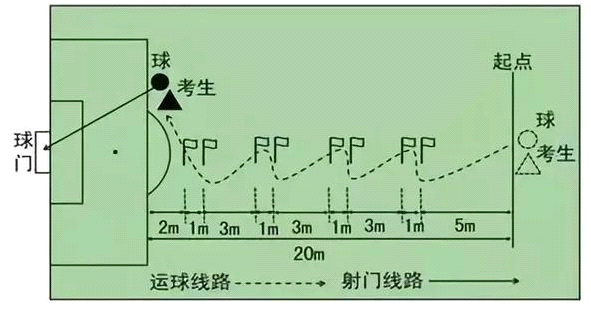 绕杆运射示意图（2）评分标准：此项分为运球过杆满分15分，射门成绩由裁判根据射门力度，角度以及脚法运用熟练程度给出技评分，每人两次机会，取其中一次最佳成绩，凡出现漏杆、故意撞杆、射门不进，均属犯规，不计成绩。运球过杆和射门成绩相加即为本项测试得分。绕杆运射评分标准（三）实战能力（5对5比赛）1.测试方法：视考生人数分队在七人制足球场内完成5对5比赛。2.评分标准：裁判依参照实战能力评分表，对考生的技术能力、战术能力、心理素质及比赛作风四个方面进行综合评定。按20分，所打分数至多可到小数点后1位。 足球实战能力评分标准附件2榆次一中2022年体育特长生招生最低标准类  别专项素质专项技术专项技术专项技术实战能力测试指标5×25 米折返跑绕杆运射撞墙式短传中距离传准4对4比赛分  值20分20分20分10分30分分值成绩（秒）分值成绩（秒）分值成绩（秒）20351337.1639.21935.31237.4539.51835.61137.7439.81735.91038340.11636.2938.3240.41536.5838.6140.71436.8738.9040.7以后分值成绩（秒）分值成绩（秒）分值成绩（秒）209.00159.81-10.001010.81-11.00199.01-9.201410.01-10.20911.01-11.20189.21-9.401310.21-10.40811.21-11.40179.41-9.601210.41-10.60711.41-11.60169.61-9.801110.61-10.80611.61-11.80分值成绩（次）分值成绩（次）分值成绩（次）20301525102019291424919182813238181727122271716261121616成绩分值成绩分值16-18米122.1-24418.1-20米224米以上520.1-22米3等级（分值范围）评价标准优（25.1—30分）身体素质、技战术水平突出；比赛作风顽强、心理状态稳定；攻防意识水平突出；对抗情况下技术动作运用及完成合理、高效。 良（20.1—25分）身体素质、技战术水平比较突出；比赛意识比较强、心理状态比较稳定；攻防意识水平较好；对抗情况下技术动作运用及完成比较合理、效率不错。中（15.1—20分）身体素质、技战术水平一般；比赛意识不强、心理状态不够稳定；攻防意识水平一般；对抗情况下技术动作运用及完成不够合理、效率一般。差（15分以下）身体素质、技战术水平一般；比赛意识差、心理状态不稳定；攻防意识水平差；对抗情况下很难运用和完成技术动作。类  别专项素质专项素质专项技术专项技术专项技术实战能力测试指标5×25米折返跑立定跳远颠球踢远运射比赛（5对5）分  值15分15分15分20分15分20分分值成绩（秒）分值成绩（秒）分值成绩（秒）1532.91-33.20835.01-35.30338.11-38.401433.21-33.50735.31-35.602.538.41-38.701333.51-33.80635.61-36.90238.71-39.001233.81-34.10536.91-37.201.539.01-39.301134.11-34.404.537.21-37.50139.31-39.601034.41-34.70437.51-37.800.539.61-39.90934.71-35.003.537.81-38.10分值成绩（米）分值成绩（米）分值成绩（米）分值成绩（米）152.55112.4772.3932.31142.53102.4562.3722.29132.5192.4352.3512.27122.4982.4142.33分值成绩（次）分值成绩（次）分值成绩（次）156010455301457942427135483932412517362211148633118分值成绩（米）分值成绩（米）分值成绩（米）分值成绩（米）204015351030525193914349294241838133388283231737123272722216361131626121分值成绩（秒）分值成绩（秒）分值成绩（秒）1591010.21-10.50511.71-12.00149.01-9.30910.51 - 10.80412.01-12.30139.31-9.60810.81-11.10312.31-12.60129.61-9.90711.11-11.40212.61-12.90119.91-10.20611.41-11.70112.91-13.20等级（分值范围）评价标准优（20-15.1分）战术意识水平表现突出，位置攻守职责完成很好；对抗情况下技术动作运用及完成合理、规范，比赛作风顽强、心理状态稳定。良（15-10.1分）战术意识水平表现良好，位置攻守职责完成良好；对抗情况下技术动作运用较合理、完成动作较规范，比赛作风良好、心理状态稳定。中（10-5.1分）战术意识水平表现一般，位置攻守职责完成一般；对抗情况下技术动作运用基本合理、完成动作基本规范，比赛作风较好、心理状态较稳定。差（5分以下）战术意识水平表现差，位置攻守职责不清楚，完成很差；对抗情况下技术动作运用不合理、完成动作不规范，比赛作风一般、心理状态不稳定。项目人数招生标准女子100米214.6秒女子400米11分15秒女子1500米16分00秒女子跳高11.20米女子三级跳远18.5米男子100米112.4秒男子400米159秒男子800米12分18秒男子跳高11.55米男子铅球111.5米男子铁饼234米女子足球860分男子足球560分